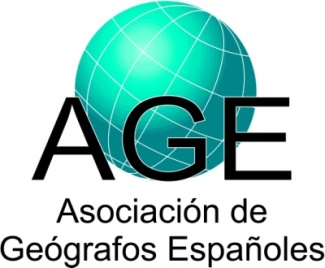 1 Análisis Geográfico Regional; Geografía Física; Geografía Humana; Geografía General; Otra: especificar).2 Incluir tanto investigadores como becarios y contratados.3 Tipo: Local; Regional; Nacional; Europea; Otra nacional o internacional: especificar.Datos sobre proyectos de investigaciónDatos sobre proyectos de investigaciónDatos sobre proyectos de investigaciónIP (Investigador Principal) y Filiación:Apellidos, Nombre:Tort Donada, Joan Universidad y Facultad, o Institución:UNIVERSIDAD DE BARCELONAFACULTAD DE GEOGRAFIA E HISTORIADepartamento:DEPARTAMENTO DE GEOGRAFIAGrupo de Investigación:Grup de Recerca Ambiental MediterràniaÁrea de Adscripción1:Análisis Geográfico RegionalDirección Postal:C/Montalegre, 6. 08001 BarcelonaTeléfono:+34 93 403 78 70URL de la web:http://www.ub.edu/gramEmail:jtort@ub.eduParticipantes y filiación2: Apellidos, Nombre:Tort Donada, Joan  (IP)
Farguell Pérez,  Joaquim  (Departament de Geografia, UB)
Gomez Espín,  José María  (Departamento de Geografía. Universidad de Murcia)
Iranzo García,  Emilio  (Departamento de Geografía. Universitat de València).
Santasusagna Riu,  Albert  (Departament de Geografia, UB)
Giménez Font,  Pablo  (Departamento de Análisis Geográfico Regional y Geografía Física, Universitat d’Alacant)
Montaner Salas,  Mª Elena  (Departamento de Geografía. Universidad de Murcia).Departamento:Título del proyecto:PAISAJES PATRIMONIALES DE ESPAÑA. LA ESPAÑA MEDITERRANEA Y EL VALLE DEL EBROPAISAJES PATRIMONIALES DE ESPAÑA. LA ESPAÑA MEDITERRANEA Y EL VALLE DEL EBRODetallar nombre y tipo de entidad financiadora3:MCOC – Ministerio de Economia y Competitividad .MCOC – Ministerio de Economia y Competitividad .Programa y subprograma:Convocatòria d’ajuts corresponents al subprograma de projectes de recerca fonamental no orientada ,Convocatòria d’ajuts corresponents al subprograma de projectes de recerca fonamental no orientada ,Referencia:CSO2012-39564-C07-06CSO2012-39564-C07-06Fecha de inicio (dd/mes/aaaa):1-ene-20131-ene-2013Fecha de finalización (dd/mes/aaaa):31-dic-201531-dic-2015Concedido (€):32.17532.175Resumen del proyecto:El Proyecto sobre Paisajes Patrimoniales de España (nombre del Proyecto coordinado, en el cual se integran seis Subproyectos, entre los cuales el que corresponde a la España mediterránea y al Valle del Ebro) ha tenido como objetivo fundamental la realización de una tipificación y caracterización de los paisajes que, dentro del conjunto del territorio español, fueran susceptibles de ser considerados como un patrimonio. Se partió, inicialmente, de la experiencia del Grupo de Estudio de los Paisajes Agrarios de España, que desde 2006 se fue ampliando hasta integrar a 17 universidades españolas y a la de Nancy-2 en Francia. Se replanteó y reorientó  el campo de estudio, desde los paisajes agrarios a los paisajes patrimoniales, tanto en el espacio rural como en el urbano, aunque en este último caso solo se estudiaron los derivados de la forma del poblamiento, y no los correspondientes a la ciudad monumental.El estudio, apoyado en la experiencia de los dos trienios anteriores, en los que se establecieron los principios teóricos y metodológicos sobre el significado del paisaje y de los paisajes agrarios, y se realizó una clasificación y análisis de numerosos ejemplos representativos, se ha ampliado ahora a los paisajes con valor patrimonial, por cuanto el “paisaje”, como expresión  de elementos naturales y artificiales, es un producto cultural, fruto del trabajo humano a lo largo de la historia, sobre un escenario natural concreto y singular. En el plano más concreto, nuestro objetivo se ha centrado en la identificación y análisis de unidades de paisaje que, por sus valores específicos desde una perspectiva geohistórica, y en sintonía con las premisas del Convenio Europeo del Paisaje (CEP), pudieran caracterizarse como patrimonio territorial. En la práctica se han tratado setenta casos, considerados como ‘ejemplos canónicos’ en el contexto del territorio español, sistematizados en seis grandes grupos (paisajes patrimoniales de dominante natural, de dominante agraria, paisajes patrimoniales mineros, paisajes de dominante hídrica, de dominante urbana y paisajes patrimoniales singulares y de dominante inmaterial). Tal sistematización ha ido acompañada de una reflexión teórica sobre la necesidad de una perspectiva integradora en los estudios de paisaje, que permita superar en este campo las limitaciones inherentes a los puntos de vista rígidamente sectoriales o excesivamente especializados. El Proyecto sobre Paisajes Patrimoniales de España (nombre del Proyecto coordinado, en el cual se integran seis Subproyectos, entre los cuales el que corresponde a la España mediterránea y al Valle del Ebro) ha tenido como objetivo fundamental la realización de una tipificación y caracterización de los paisajes que, dentro del conjunto del territorio español, fueran susceptibles de ser considerados como un patrimonio. Se partió, inicialmente, de la experiencia del Grupo de Estudio de los Paisajes Agrarios de España, que desde 2006 se fue ampliando hasta integrar a 17 universidades españolas y a la de Nancy-2 en Francia. Se replanteó y reorientó  el campo de estudio, desde los paisajes agrarios a los paisajes patrimoniales, tanto en el espacio rural como en el urbano, aunque en este último caso solo se estudiaron los derivados de la forma del poblamiento, y no los correspondientes a la ciudad monumental.El estudio, apoyado en la experiencia de los dos trienios anteriores, en los que se establecieron los principios teóricos y metodológicos sobre el significado del paisaje y de los paisajes agrarios, y se realizó una clasificación y análisis de numerosos ejemplos representativos, se ha ampliado ahora a los paisajes con valor patrimonial, por cuanto el “paisaje”, como expresión  de elementos naturales y artificiales, es un producto cultural, fruto del trabajo humano a lo largo de la historia, sobre un escenario natural concreto y singular. En el plano más concreto, nuestro objetivo se ha centrado en la identificación y análisis de unidades de paisaje que, por sus valores específicos desde una perspectiva geohistórica, y en sintonía con las premisas del Convenio Europeo del Paisaje (CEP), pudieran caracterizarse como patrimonio territorial. En la práctica se han tratado setenta casos, considerados como ‘ejemplos canónicos’ en el contexto del territorio español, sistematizados en seis grandes grupos (paisajes patrimoniales de dominante natural, de dominante agraria, paisajes patrimoniales mineros, paisajes de dominante hídrica, de dominante urbana y paisajes patrimoniales singulares y de dominante inmaterial). Tal sistematización ha ido acompañada de una reflexión teórica sobre la necesidad de una perspectiva integradora en los estudios de paisaje, que permita superar en este campo las limitaciones inherentes a los puntos de vista rígidamente sectoriales o excesivamente especializados. Palabras clave:PAISAJE\PATRIMONIO\TERRITORIO\PAISAJES NATURALES\PAISAJES AGRARIOS\PAISAJES CULTURALES\ESPAÑA MEDITERRANEA\VALLE DEL EBRO\GEOGGRAFIA HISTORICA\GEOGRAFIA CULTURALPAISAJE\PATRIMONIO\TERRITORIO\PAISAJES NATURALES\PAISAJES AGRARIOS\PAISAJES CULTURALES\ESPAÑA MEDITERRANEA\VALLE DEL EBRO\GEOGGRAFIA HISTORICA\GEOGRAFIA CULTURALURL de la web del proyecto:http://www.ub.edu/geofis/ca/paisajes-patrimoniales-de-espana-la-espana-mediterranea-y-el-valle-del-ebro/http://www.ub.edu/geofis/ca/paisajes-patrimoniales-de-espana-la-espana-mediterranea-y-el-valle-del-ebro/